Behavioral Health Payor Surcharge – FY23 H.2 Budget ProposalJanuary 2022
The Commonwealth’s Roadmap for Behavioral Health Reform outlines a series of reforms to significantly and equitably expand access to behavioral health treatment services. Two of the key reforms proposed in the BH Roadmap include:A “front door” for consumers to get connected to the right treatment in real time: a new, 24/7 Behavioral Health Help Line for Commonwealth residents in search of mental health and substance use disorder outpatient services for routine, urgent, and crisis needsA stronger, statewide system of 24/7 community and mobile behavioral health crisis intervention, available to all residents, to serve as an alternative to the emergency departmentBoth of these initiatives are designed to be available to all residents, regardless of insurance or the ability to pay, through centralized, statewide infrastructure. The two initiatives are expected to cost ~$80-$85 million per year.The proposed Behavioral Health Payor Surcharge in the Governor’s FY23 budget will require commercial health insurance payors to contribute toward the cost of these statewide servicesA $33.7 million payor surcharge would support the cost of services for commercially-insured residents and share in the cost of services for residents covered by Medicare or who are uninsuredThe Commonwealth would cover the costs of services for MassHealth members and the remaining half of costs for Medicare-covered and uninsured residents (~$50 million)The surcharge is modeled on existing surcharges, with funds held in a Trust Fund to support the 24/7 Behavioral Health Help Line and behavioral health mobile crisis services EOHHS will determine surcharge rates to generate the total annual surcharge amountSurcharge payors will be insurers that pay for hospital and ambulatory surgical center services totaling over $1,000,000 in charges annuallyThis is the same group subject to the Commonwealth’s Vaccine Surcharge and MA Child Psychiatry Access Program (MCPAP) Assessment A new Trust Fund will be created for the funds collected from the surcharge to support the 24/7 Behavioral Health Help Line and behavioral health mobile crisis intervention servicesThe surcharge is an important component of the Roadmap for Behavioral Health Reform. Additional upcoming initiatives include:A procurement for Community Behavioral Health Centers (CBHCs), hubs for evidence-based mental health and addiction services, including same-day evaluations, referrals and ongoing treatment Behavioral Health Urgent Care services offered at 11 locations across the state to provide services in the community and decrease visits to emergency departments, with additional locations to be addedA 10% increase in MassHealth outpatient behavioral health rates across the board, building on the temporary pandemic 10% rate increaseA total investment of $115 million in the FY23 budget to support Roadmap initiatives 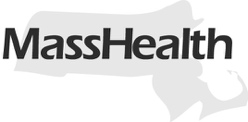 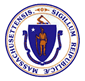 